Bài ôn tập Tiếng Việt số 1 - lớp 31. (Đọc– viết) bài: "Hai bà Trưng" Sách Tiếng Việt 3 tập 2, trang 4).Viết đoạn từ: "Thuở xưa ............. quân xâm lược."2. Em hãy viết một đoạn văn (khoảng 5 đến 7 câu) kể những điều em biết về nông thôn (hoặc thành thị).3. Gạch dưới những từ ngữ chỉ âm thanh được so sánh với nhau trong mỗi câu sau:a/ Tiếng cánh diều rơi xuống ruộng khoai lang êm, nhẹ như tiếng gió thoảng.b/ Tiếng sấm khan đuổi dồn nhau khắp bốn phương, y như tiếng những con rồng đang gầm lên, phun ra những luồng lửa sáng rực ngoằn ngoèo.								Theo Nguyễn Phan Háchc/ Theo với tiếng chim chiền chiện bay lên, từ không trung vọng xuống một tiếng hót trong sáng diệu kì, thơ thới, thanh thản…như tiếng nói của thiên sứ gửi lời chào mặt đất.								Theo Ngô Văn Phú4. Đặt 3 câu theo mẫu Ai làm gì?Bài ôn tập môn Toán Số 1 - lớp 3 Phần 1: TRẮC NGHIỆM Khoanh vào chữ đặt trước câu trả lời đúng:a) Số gồm có: 9 nghìn, 1 chục và 6 đơn vị là số:A. 9016B. 9106C. 9116D. 916b) Số lớn nhất có 4 chữ số mà chữ số ở mỗi hàng đều khác nhau là:A. 9999B. 9012C. 9876D. 9123c) Kết quả đúng của 8m 2dm = ........ dm?A. 82 dm.B. 802 dm.C. 820 dm.D. 10 dm.2/ Điền kết quả thích hợp vào: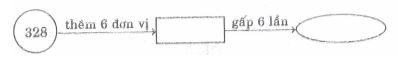 3/ Điền số thích hợp vào chỗ chấm:Hình vẽ bên có: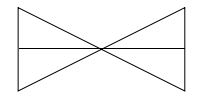 ……hình tam giác……góc vuông.Phần 2: Tự luậnBài 1: Đặt tính rồi tính:a, 2017 + 2195		b. 309 – 215		c. 305 x 2		d. 537 : 3........................................................................................................................................................................................................................................................................................................................................................................................................................................................................................................................................................Bài 2: Tính giá trị biểu thức:a. 485 – 342 : 2		 b. 257 + 113 x 6		c. 742 – 376 + 128........................................................................................................................................................................................................................................................................................................................................................................................................................................................................................................................................................Bài 3: Bình cao 132cm. Bình cao hơn Huy 7cm. Hỏi tổng chiều cao của 2 bạn là bao nhiêu?........................................................................................................................................................................................................................................................................................................................................................................................................................................................................................................................................................Bài 4: Tìm ya/ y x 3 = 963		b/ y : 5 = 234		c/ y : 4 = 137........................................................................................................................................................................................................................................................................................................................................................................................................................................................................................................................................................Bài 5: Một cửa hàng gạo có 6 bao gạo, mỗi bao nặng 75kg. Cửa hàng đã bán hết 219kg. Hỏi cửa hàng còn bao nhiêu ki-lô-gam gạo?........................................................................................................................................................................................................................................................................................................................................................................................................................................................................................................................................................Bài 6: Trong vườn của bác Nam có 28 cây bưởi, số cây chuồi bằng 1/7 số cây bưởi. Hỏi trong vườn của bác Nam có tất cả bao nhiêu cây chuối và cây bưởi?........................................................................................................................................................................................................................................................................................................................................................................................................................................................................................................................................................Bài 7: Viết tất cả các số có 4 chữ số mà tổng các chữ số là 3.........................................................................................................................................................................................................................................................................................................................................................................................................................................................................................................................................................Bài ôn tập Tiếng Việt số 2- lớp 3Bài 1: Hãy chép lại đoạn thơ sau và gạch chân những hình ảnh so sánh tìm được:Lá thông như thể chùm kimReo lên trong gió một nghìn âm thanhLá lúa là lưỡi kiếm congVây quanh bảo vệ một bông lúa vàngLá chuối là những con tàuBồng bềnh chở nặng một màu gió trăng.............................................................................................................................................................................................................................................................................................................................................................................................................................................................................................................Bài 2: Tìm từ chỉ hoạt động, đặc điểm trong các câu sau:Tiếng đàn bay ra vườn. Vài cánh ngọc lan êm ái rụng xuống nền đất mát rượi…Hoa mười giờ nở đỏ quanh các lối đi ven hồ.- Các từ chỉ hoạt động là:......................................................................................- Các từ chỉ đặc điểm là:......................................................................................Bài 3: Đặt 3 câu theo kiểu câu Ai là gì?............................................................................................................................................................................................................................................................................................................................................................................................................................................................................................................Bài 4: Hãy gạch dưới từ ngữ giúp em nhận biết sự vật được nhân hoá (gọi hoặc tả sự vật,… bằng những từ ngữ vốn để gọi và tả người) ở câu văn, khổ thơ sau:Bé ngủ ngon quáĐẫy cả giấc trưaCái võng thương béThức hoài đưa đưab) Từ nay, mỗi khi em Hoàng định chấm câu, anh Dấu Chấm cần yêu cầu Hoàng đọc lại câu văn một lần nữa.Bài 5: Đọc – viết bài: “Bộ đội về làng” SGK Tiếng Việt trang 7Bài ôn tập Toán số 2- lớp 3PHẦN 1. TRẮC NGHIỆM1/Khoanh vào chữ đặt trước kết quả đúng:a) Số gồm: chín nghìn, chín chục được viết là:A. 9990B.9900C.9090D.9009b) Bốn số nào được viết theo thứ tự từ lớn đến bé?A.5872; 5728; 5278; 5287B.5782; 5827; 5287; 5278C.7852; 7582; 7285; 7258D.7258; 7285; 7582; 7852c) Ngày 8 tháng 3 là ngày thứ ba. Vậy ngày 15 tháng 3 là ngày thứ mấy? Em hãy khoanh vào kết quả đúng dưới đây:A. thứ hai.          B. thứ ba.            C. thứ tư.          D. thứ năm.d) Điền vào chỗ trống.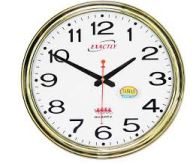 2/  Xác định trung điểm M của đoạn thẳng AB sau đây (điền M dưới vạch phù hợp)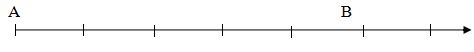 PHẦN II: TỰ LUẬNBài 1: Đặt tính rồi tính:a. 2124 + 4357		b. 751 – 437		c. 124 x 4		d. 565: 7........................................................................................................................................................................................................................................................................................................................................................................................................................................................................................................................................................Bài 2: Tính giá trị của biểu thứca. 103 x 5 – 243		b. (23 + 11) x2	..................................................................................................................................................................................................................................................................................................................................................................................................................c. 210 - 927 : 9		135  - 48 + 5..................................................................................................................................................................................................................................................................................................................................................................................................................Bài 3: Nhà bác Tư dự định trồng 45 cây dừa, tính ra còn 1/9 số cây dừa chưa trồng. Hỏi bác Tư đã trồng được bao nhiêu cây dừa?........................................................................................................................................................................................................................................................................................................................................................................................................................................................................................................................................................Bài 4: Một mảnh đất hình chữ nhật có chiều rộng 8m, chiều dài gấp 3 lần chiều rộng. Tính chu vi mảnh đất đó?........................................................................................................................................................................................................................................................................................................................................................................................................................................................................................................................................................Bài 5: Mai có 24 nhãn vở, Liên có số nhãn vở gấp đôi Mai. Hỏi cả hai bạn có tất cả bao nhiêu nhãn vở?........................................................................................................................................................................................................................................................................................................................................................................................................................................................................................................................................................Bài 6:a. Viết số lớn nhất có 3 chữ số mà tổng các chữ số bằng 17.......................................................................................................................................b. Viết số nhỏ nhất có 3 chữ số mà tổng các chữ số bằng 10.......................................................................................................................................c. Tìm hiệu của 2 số trên.........................................................................................................................................................................................................................................................................................................................................................................................................................................................................................................................................................Bài ôn tập Tiếng Việt số 3Bài 1: Điền vào chỗ chấm r/d/gi?a. cá ....án; gỗ ......án, con .....án.Suối chảy ......óc .......ách; nước mắt chảy ......àn .....ụa.Bài 2: Tìm từ trái nghĩa với mỗi từ sau:Bài 3: Đặt 3 câu theo kiểu câu Ai thế nào?............................................................................................................................................................................................................................................................................................................................................................................................................................................................................................................Bài 4: Đặt câu hỏi cho bộ phận gạch chân trong mỗi câu sau:a/ Nụ cười của cô gái thân tình, tươi tắn....................................................................................................... .....................b/ Chú mèo bỗng trở lên rất giữ tợn.................................................................................................... .....................c/Ông mặt trời tỏa ánh nắng gay gắt giữa trưa hè....................................................................................................... .....................d/ Sau một buổi cày vất vả, các bác nông dân vui vẻ trở về nhà.……………………………..........................................................................................Bài 5: Gạch chân bộ phận trả lời cậu hỏ Ở đâu?a/ Mạc Đỉnh Chi quê ở Nam Sách, Hải Dương.b/ Ngô quyền đánh tan quân nam hán trên song Bạch Đằng.c/ Để tưởng nhớ công lao của Trần Quốc Khái, nhân dân lập đền thờ ở quê hương ông.Bài 6: Đọc –viết bài: “Ông tổ nghề thêu” đoạn 2 Sách Tiếng Việt tập 2 trang 22.Bài ôn tập Toán số 3 – lớp 3PHẦN 1: TRẮC NGHIỆM1/. Số liền sau của 6359 là:A. 6358B. 6349C . 6360D .63692, Trong các số: 8572, 7852 -5872 – 8752 số lớn nhất là:A -8572B -8752C -7852D -58723)Số gồm có 4 trăm, năm vạn, bảy ngàn, linh tám là:A. 57408B. 4578C. 54708D. 54784) Số lớn nhất của số có bốn chữ số và số bé nhất có hai chữ số, tích của chúng là:A. 99990B. 89991C.9999D. 100005) Chu vi hình vuông là 20 m cạnh của chúng là:A. 80mB. 5mC . 4mD. 16m6) Trong cùng một năm, ngày 27 tháng 3 là thứ 5, ngày 30 tháng 3 là thứ mấy?………………………………………………………………….PHẦN 2: TỰ LUẬNBài 1: Đặt tính rồi tính:a, 1226 + 2365		b. 521 – 430		c. 218 x 3		d. 605 : 4........................................................................................................................................................................................................................................................................................................................................................................................................................................................................................................................................................Bài 2: Điền dấu <; >; =1kg….913g			 30dm….3000mm 1/4 giờ….25 phút 		12hm…..10kmBài 3: Tính giá trị biểu thức28 + 16 : 4			(60 – 15 ) :5..................................................................................................................................................................................................................................................................................................................................................................................................................24 x 9 : 8			210 + 40 – 60..................................................................................................................................................................................................................................................................................................................................................................................................................Bài 4: Một sân vận động hình chữ nhật có chiều dài là 132m, chiều rộng bằng 1/3 chiều dài. Tính chu vi sân vận động.........................................................................................................................................................................................................................................................................................................................................................................................................................................................................................................................................................Bài 5: Một miếng bìa hình chữ nhật có chu vi là 128cm. Chiều rộng miếng bìa là 24 cm. Tính chiều dài miếng bìa đó.....................................................................................................................................................................................................................................................................................................................................................................................................................................................................................................................................................................................................................................................................................................................................................................................................................................Bài 6: Ngăn trên có 75 quyển sách, ngăn dưới có nhiều hơn ngăn trên 28 quyển sách. Hỏi cả hai ngăn có tất cả bao nhiêu quyển sách?....................................................................................................................................................................................................................................................................................................................................................................................................................................................................................................................................................................................................................................................................................................................................................................................................................................Bài 7:Một số khi nhân với 6 rồi cộng với 157 thì được 769. Tìm số đó.................................................................................................................................................................................................................................................................................................................................................................................. b. Tìm một số khi chia cho 8 rồi cộng với 210 thì được 315.........................................................................................................................................................................................................................................................................................................................................................................................................................................................................................................................................................Đồng hồ chỉ…………………………Hoặc ………………………………..b – Quyển vở này mở ....aBao nhiêu trang .....ấy trắngTừng .....òng kẻ ngay ngắnNhư chúng em xếp hàngLật từng trang từng trang......ấy trắng sờ mát .....ượiThơm tho mùi .....ấy mớiNắn nót bàn tay xinh.buồn  trái nghĩa với.....................yếu đuối   .............dở   ...................lạnh lẽo  ..................đắng   .......................khóc trái nghĩa với........................nhanh nhẹn  ...............thông minh  ............... đông  .......................đúc   ......................